Vib360 software update in vibox using vibacqPurpose of the documentThe present document explain the procedure to update the embedded Vibox from Vibacq and a installation package “installVib360.tar.gz”Update the embeded box « Vibox » using VibacqPrerequisite:PC with Vibacq software installaedThe Vibox to update connected to the PC via an ethernet/internet connectionStart VibacqCheck that you are “Admin” you should see “AdminMode” in the third menu: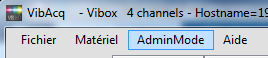 If not click on “UserMode” menu and hit “vib360” as password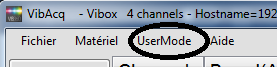 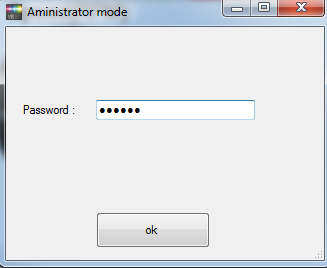 click OK and we are now in “AdminMode”:click on the  « Hardware » menu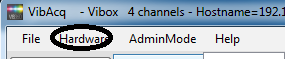 click on the  « Config » button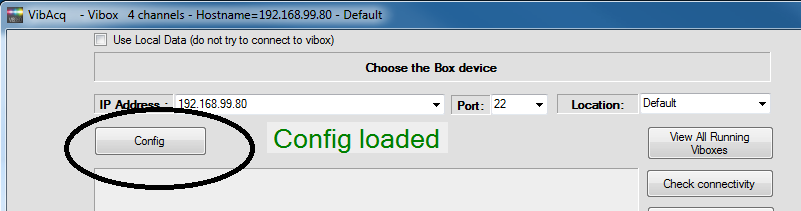 Click on « UpdateSoftware » button: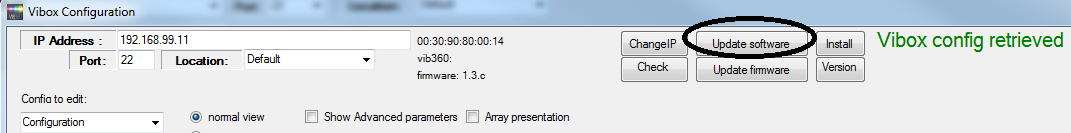 Browse to the directory where the package installVib360.tar.gz  is located. Exemple: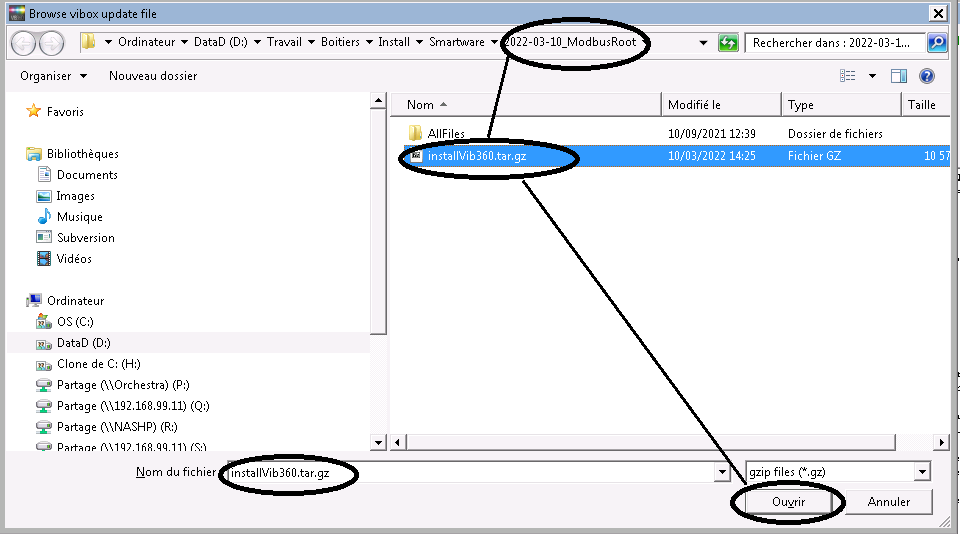 Select the file and click on the « Open » button. After a couple of seconds you should see the following message « Update Sent » appearing in green in the upper left of the screen: 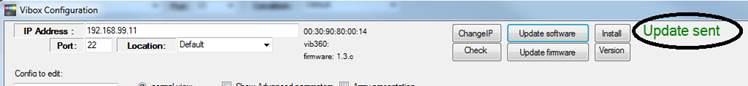 After around 1 minutes the Vibox will be updatedVérifY the Vibox Mac adressPrerequisite:PC with Vibacq software installaedThe Vibox to update connected to the PC via an ethernet/internet connectionBrancher le PC à la ViboxDémarrer VibacqClick on menu « Hardware » :Select the correct IP of the Vibox (for exemple 192.168.99.11)The MAC adress and vesion is visible there  :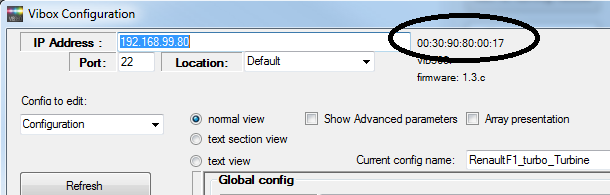 